LONG DISTANCE WALKERS ASSOCIATION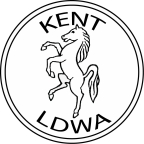 LDWA KENT GROUPTHE SEVENOAKS CIRCULAR CHALLENGE WALKS15 & 20 MILE ROUTE DESCRIPTIONSUNDAY 17th MARCH 2019CHECKPOINT OPENING & CLOSING TIMES WILL BE STRICTLY ADHERED TOWelcome to the Sevenoaks Circular Challenge Walks.  Please ensure that your checkcard is endorsed at each checkpoint, and that your number is recorded.  Entrants who arrive at checkpoints after closing time will be retired.  However, if necessary, each checkpoint will remain manned after closing time in an attempt to account for everyone.  It is therefore important that anyone wishing to retire does so at a checkpoint.  If this is not possible, then the organisers must be notified, giving your name and walk number, without delay.TAKE CARE CROSSING & WALKING ON ROADS, ESPECIALLY AFTER DARKGOOD LUCK!Compass bearings are figures in brackets, e.g.  (230)Abbreviations (alphabetically):  ahd – ahead; BL — bear left;  BR — bear right;  bw — bridleway;  cnr — corner;  cont — continue;  DVP — Darent Valley Path;  encl — enclosed;  fb — footbridge;  FL — fork left;  fld — field;  fllw — follow;  fp — footpath; FR — fork right;  GR — grid reference;  GW — Greensand Way;  immed — immediately;  jcn — junction;  k-gate — kissing gate;  L — left;  LHS — left hand side;  NDW — North Downs Way;  opp — opposite;  R — right;  rd — road;  
RHS — right hand side;  st — stile;  thru — through;  tk — track;  TL — turn left;  TR — turn right;  wmk — waymark;  X — cross;  yds — yards.WARNING – There are many local waymarked walks in the area.  In particular there is a series of short circular walks in the Sevenoaks district.  These are waymarked with plastic ‘Sevenoaks Circular’ discs.  Note that these DO NOT refer to this event.  At all times follow the directions of the route description.All 15 and 20 Mile Entrants START AT 10amIMPORTANT NOTE:- CHECKPOINTS 1 AND 2 ARE FOR THE 30 MILE ROUTE ONLY, SO DO NOT THINK YOU HAVE MISSED ONE!15 mile route:
Follow paragraphs 1 - 5 to CP3, paras 6 and 7 to CP5, paras 13 - 17 to the Finish.20 mile route:
Follow paragraphs 1 - 5 to CP3, paras 6, 8 and 9 to CP4, paras 10 - 12 to CP5, paras 13 - 17 to the Finish.WEST HEATH SCHOOL to DRYHILL PARK (6.8 miles)1.  Ahd along school drive to rd.  WITH CARE, TL down RHS of rd (single file please) & in 70yds, at fingerpost on L, WITH CARE TL to X rd & along fp opp thru wood.  In 550yds, at end, BL on drive & in 50yds X st by gate.  Cont up fp (becoming encl) for 440yds thru wood to pass houses on R to reach rd.  TL along verge & when safe X & cont along opp verge.  Where rd swings left TR at fp signpost to go thru gap by large oak tree.  TL on fp parallel to & above A21 later with fence on L to rd.  X rd, TL for 40yds & TR over st.  BR on narrow fp.  In 40yds, swing L with fence on R.  In 80yds, BR on tk & cont with fence & flds on R for 370yds.  (GR 531521)2.  Opp double gates & barn on L, TR thru squeeze st (GW) & downhill with hedge on L.  At first gate on L (may be lying down), thru gap to L of it, immed thru next gate & ahd (160°) across fld towards large rd sign.  TL with fence on R, thru gate in cnr & in 30yds TR to X st & thru tunnel.  TR alongside fence & in cnr, thru gate onto farm tk.  X st & cont on tk over brow, swinging L to pass farm.  At end of buildings on L swing R with tk & in 50yds, X st or thru gate if open.  In 20yds, at st, BL (240°) across fld towards church.  X st  & ahd on narrow fp to rd.  (GR 529514)3.  TR & in 100yds, WITH CARE, TL to X rd & thru gate to R of bus shelter.  Ahd with hedge on L down fld then cont ahd down thru scrub to X fb over stream.  BR (270°) uphill & at top thru gate opp house.  TR on tk, thru gate & soon swing R with tk between buildings.  In 15yds, TL between barns & thru gate into fld.  B slightly R (260°) to wmk post & gap in tree-line, X fb, thru gate & cont to go thru gate in fence.  (GR 522513)4.  B slightly R (280°) downhill to X st by gate into farmyard & cont in same direction thru farmyard (GW wmk) to go thru gate to R of evergreen hedge.  BL (250°) over brow to go thru gate and ahd thru second gate.  Descend fld to X st by gate onto lane.  TR up lane & in 700yds, at ‘Sunnybrae’ on L, TR by wmk post steeply uphill on paved drive.  At end of drive bash on up encl fp to rd.  TR & in 30yds TL up fp to rd.  TL on rd & in 150yds TR on fp.  In 100yds FR & at rd, X & thru k-gate opp.  Cont on fp (becoming tk), ignoring all L & R turnings, for 1,300yds to go thru gap by gate to rd.  (GR 514538)5.  TL on rd for 800yds to T-jcn.  WITH CARE, ahd to X rd & along bw opp (Green Lane Farm).  At farm swing R & in 30yds ahd down bw.  In 240yds TL thru k-gate & ahd with holly trees on L.  At bottom BL thru k-gate.  BR across rd, thru gap & ahd up bw.  In 100yds, when tk swings L, keep ahd (ignoring all L & R turns) & in 800yds reach T-jcn.  TR down tk to pass Dryhill Farm.  Cont ahd on rd & 100yds after Wellers Farm on L, TR thru entrance toCHECKPOINT 3 – DRYHILL PARK	6.8 MILES
OPENS 10:40		CLOSES 13:30	(GR 497553)(20 mile route) DRYHILL PARK to KNOCKHOLT VILLAGE HALL (3.4 miles)(15 mile route) DRYHILL PARK to ROSE & CROWN, DUNTON GREEN (2.2 miles)6.  From red dog waste bin X grass (0°) to take fp to L of fallen wmk post.  Go down steps & thru k-gate into fld.  Ahd along LHS of fld.  TR in cnr & in 60yds, at wmk post, TL thru chain gate to rd.  EXTREME CARE!  VERY FAST TRAFFIC AT ALL TIMES!  X slip rd (traffic from R).  TR along pavement for 30yds.  Then TL to X west-bound carriage-way (traffic from R) to central reservation.  Then X east-bound carriage-way (traffic from L) to go thru gap in barrier & TR across bridge.  At end of fence on L, TL down fp to X slip rd (traffic from L).  Ahd down steps & X st into fld.  Ahd on encl fp across fld, thru k-gate & cont along fp to rd.  TL for 150yds then TL at rd jcn (to CHEVENING).  (GR 500561)PLEASE NOTE:- The 15 mile route separates from the 20 mile route at this point.20 MILERS:- Those following the 20 mile route should now continue from paragraph 8.15 MILERS:- Those following the 15 mile route continue from paragraph 7 (and note that the 15 mile route does NOT visit Checkpoint 4).7.  Ahd on R pavement for 150yds.  Just before The Bricklayers Arms pub (note sign), TR on rd then in 25yds TL across parking bay passing information board onto DVP.  Ahd with lake on R keeping with fence.  X concrete fb.  Cont behind houses.  BR with fp behind school.  At white cottage on L swing R, pass wmk post on L & along encl fp.  At end, thru k-gate & TR on fp, passing fenced-in sluice gate on R.  In 30yds, at DVP wmk post, FL (60°) across fld to reach gap in hedge & DVP wmk post on R.  Thru gap & BL (30°) to X next fld, thru gap (crossing the course of a dismantled railway).  BR (30°) across fld to second isolated oak tree from the R.  At tree and DVP wmk post, BL (350°) along isolated treeline towards motorway.  In cnr (DVP wmk post), thru gap & TR along tk.  In 10yds TL thru k-gate.  In 8yds, TR with fence on L.  In far cnr, thru k-gate & TL under motorway bridge.  In 30yds (DVP wmk post), BR up steps and in 15yds, X st.  Up steps and ahd (20°) on grass fp.  In 80yds, FL\ahd & cont to go thru k-gate to rd.  WITH CARE, X rd & ahd toCHECKPOINT 5 – ROSE & CROWN CAR PARK, DUNTON GREEN	9.0 MILES
OPENS 11:15		CLOSES 16:15	(GR 506579)PLEASE NOTE:- Those following the 15 mile route now continue from paragraph 138.  Ahd on rd for 900yds to X motorways.  Cont to rd jcn, X rd & ahd (NO THROUGH ROAD) to reach Chevening Church on R.  Immed before church, TR thru gate on fp thru churchyard (with church on L).  Immed after seat on L, TL on fp.  Thru gate, X tk & ahd on encl fp.  Cont in the same direction between fences, to X drive & cont ahd, still between fences, & thru k-gate.  Ahd along LHS of fld to X new st in cnr.  Ahd steeply up encl path to go thru gate.  Cont up LHS fld.  In cnr, join NDW & TL thru gap by gate to rd.  (GR 484591)9.  TR & in 30yds ignore NDW on L.  Cont along rd for 600yds to reach T-jcn with Harrow Road.  TL past Three Horseshoes pub on L.  At jcn, X Main Road & TL along RHS pavement.  In 220yds, TL to X rd, ahd to L of Knockholt Village Club & into rear car park to reachCHECKPOINT 4 – KNOCKHOLT VILLAGE HALL	10.2 MILES
OPENS 11:30		CLOSES 14:45	(GR 480595)KNOCKHOLT VILLAGE HALL to ROSE & CROWN, DUNTON GREEN (4.2 miles)10.  Retrace steps to X rd.  TL on pavement for 1500yds (ignoring all side turnings) to reach church on R & school on L.  50yds after school, at bus stop in small lay-by, TL to X rd and pass immed to R of white house.  Ahd along encl fp & pass old st into fld.  Ahd (140°) across fld to X st.  X next fld (135°) to the L of clump of trees & cont to reach hedgerow (at NDW wmk post).  TL at hedgerow & in cnr TL (NDW wmk).  Cont to fingerpost where TR down steps to X minor rd & thru k-gate opp.  Cont along RHS fld to reach k-gate in cnr.  Thru k-gate & cont on fp with wire fence initially on R.  Fllw main fp thru trees ignoring minor fps to L or R to go thru k-gate (NDW wmk).  TR with fence on R to reach two curved brick structures on R.  Cont ahd with fence & trees on R & fllw path as it curves to the L around the RHS fld to go thru gate in cnr (ignore gate to R to narrow view).  Cont along RHS fld to pass thru k-gate into next fld.  Cont with trees & fence on R to go thru k-gate to rd.  (GR 484591)11.  TR & in 30yds, TL (NDW) thru k-gate next to gate.  Ahd along LHS fld & thru k-gate in cnr.  BR with trees on R.  In 20yds, BR along wide tk between trees.  At end, thru k-gate & TR.  In 30yds, do not go thru gate but swing L on RHS fld.  In 300yds, at fence cnr, BR between trees past NDW wmk post.  At next cnr (NDW wmk post), TL on fp past red-topped post & thru k-gate in cnr.  TL & cont with barbed wire fence & later metal fence on L to reach fence cnr on L.  BL with metal fence on L to reach NDW wmk post.  Ahd over open section of fld & in 120yds, join metal fence/trees on L.  X next open section of fld passing a pair of prominent trees on R to reach NDW wmk & k-gate in cnr.  Thru k-gate & fllw LHS fld.  In 100yds, at wmk post, TsharpL thru rusty k-gate on narrow fp thru trees.  After 35yds, at crossing fp, TR (130°) on faint fp & in 50yds thru gate into fld (please ensure gate is closed).  (GR 495584)12.  Ahd along LHS fld.  In 250yds, in cnr, do not go thru squeeze st on L but TR & crack on down LHS fld with hedge/fence on L.  In 220yds, in cnr, do not go thru gate ahd but TL thru squeeze st/hedge gap & immed TR down RHS fld.  Cont ahd with metal fence & farm buildings to R.  Just before cnr, go thru gap by gates on R & ahd to rd.  WITH CARE X rd & TL along pavement opp to reach roundabout.  TR (Morants Court Road).  X motorway bridge.  At end of the crash-barrier, X rd & TR on pavement opp.  In 650yds, TL into car park &CHECKPOINT 5 – ROSE & CROWN CAR PARK, DUNTON GREEN	14.4 MILES
OPENS 11:15		CLOSES 16:15	(GR 506579)PLEASE NOTE:- Both 15 and 20 mile routes are the same to the finish from this point.DUNTON GREEN to FINISH (6.3 miles)13.  Return to pavement & TL to reach rd jcn on the L.  TL & in 50yds, at Chaucer Garage, WITH CARE X rd & cont on opp pavement.  In 150yds (at NDW signpost on R just before Donnington Manor Hotel), TR along encl fp to reach NDW wmk post.  Ahd between hedge on R & fence on L to reach open fld.  Cont along RHS fld, gradually ascending.  Just before brow, keep R of NDW wmk post on fp thru trees (fence on R) to emerge into the open.  B slightly R (70°) on fp across flinty fld to gate & st.  Do not go thru gate or X st but TR to fllw LHS fld (with fence & railway on L), to go thru gate.  (GR 514583)14.  Ahd to pass thru next gate.  Ahd, with fence on L.  In 150yds, pass to L of DVP wmk post on fp thru trees to emerge on fld edge once more (at wmk post), where TL with black metal fence on L.  In 50yds, at DVP wmk post, keep L by fence on fp & ahd to reach metalled tk.  BL under motorway bridge.  In 40yds, at wmk post, ignore fence gap on L & in further 40yds (DVP wmk post), BL thru fence gap & ahd on fp.  In 60yds swing L with fp to T-jcn & TL then BR under railway bridge.  Ahd to X st.  X large fld (90°) to far L hand cnr.  X st by gate to rd.  (GR 519578)15.  TR along verge & later with CARE along rd.  Cont ahd to pass houses & farm building on L to pass 30 mph signs.  In 60yds, BL (DVP) along drive to reach & pass thru k-gate to the R of house No.  20.  Ahd (DVP) on encl fp.  In 500yds, ignore fp to R (wmk post on L).  Ahd passing electricity substation on R to go thru k-gate & X small concrete fb.  Cont on encl fp (Sevenoaks Wildfowl Reserve on L) to pass thru k-gate & emerge from trees.  Immed TL (permissive for day of event only) & in 20yds go thru gate.  Cont ahd along encl fp & in 300yds reach & TR onto metalled track.  In 350yds reach main road (A25).  (GR 522563)16.  TL along pavement & in 230yds BL on rd leading to Knole Academy.  In 40yds, at ‘roundabout’, TR along rd (on pavement on L) thru underpass.  In 10yds TL up pavement & in 140yds, TR along Bradbourne Road.  Fllw for 850yds to end at main rd (keeping on RHS pavement towards end).  WITH CARE, X main rd (via pedestrian Xing on R) & ahd along Holly Bush Lane opp.  In 280yds, at rd jcn, cont ahd (still Holly Bush Lane).  In 160yds, at fp signpost on R, TL to X rd, pass barrier & along drive (fence on L & later hockey pitches on R).  In 160yds (30yds before end of fence on L), TR on fp.  In 10yds (café on L) TR on fp & in 15yds TL along rd past car park on L.  In 100yds, at T-jcn, X rd & BL (130°) down grass field, aiming for L end of wooden fence.  At far side, squeeze thru gap between end of fence & gate & BR down to rd.  TR on pavement & in 50yds (at end) WITH EXTREME CARE TL to X rd & thru wooden & metal gates in wall into Knole Park (please ensure both gates are closed).  (GR 535553)17.  TR on fp & in 30yds, TL on metalled tk, swinging R along valley bottom.  In 500yds, where tk rises more steeply, BR (230°) along grass valley.  In 530yds ahd over raised X-fp & in 160yds BL (160°) on valley bottom.  In 120yds, X raised drive by ‘passing bay’ sign.  Cont ahd (150°) on grass valley & in 350yds, at jcn, TR (215°) along adjoining valley bottom.  In 350yds pass deep hollow on R.  At end of hollow, FL/ahead (210°) on worn, ascending fp for 275yds to prominent clump of pine trees.  At clump of trees, TR & in 30yds, thru k-gate in fence (please ensure gate is closed) & ahd on fp thru trees to rd (A225).  BR along pavement & in 300yds X entrance to Sevenoaks School.  In 15yds, WITH EXTREME CARE, X main rd via traffic island & cont on opp pavement.  In 15yds TL into Solefields Road & in 15yds X rd to fllw RHS pavement.  In 800yds, at T-jcn at end, WITH CARE, TR up rd with houses on R.  In 200yds, at T-jcn, TR & in 30yds, WITH CARE, TL to X rd & along drive of West Heath School to finish.15.3 / 20.7 miles	CLOSES 18.30	(GR 527529)WELL DONE !!!!!!